1) Qu’est-ce qu’un tsunami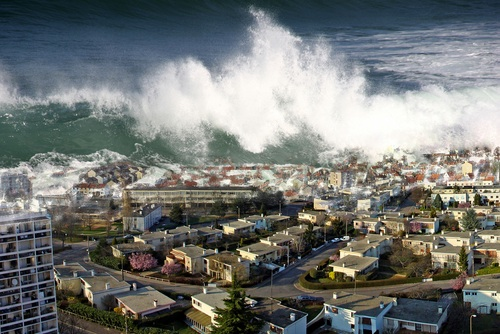 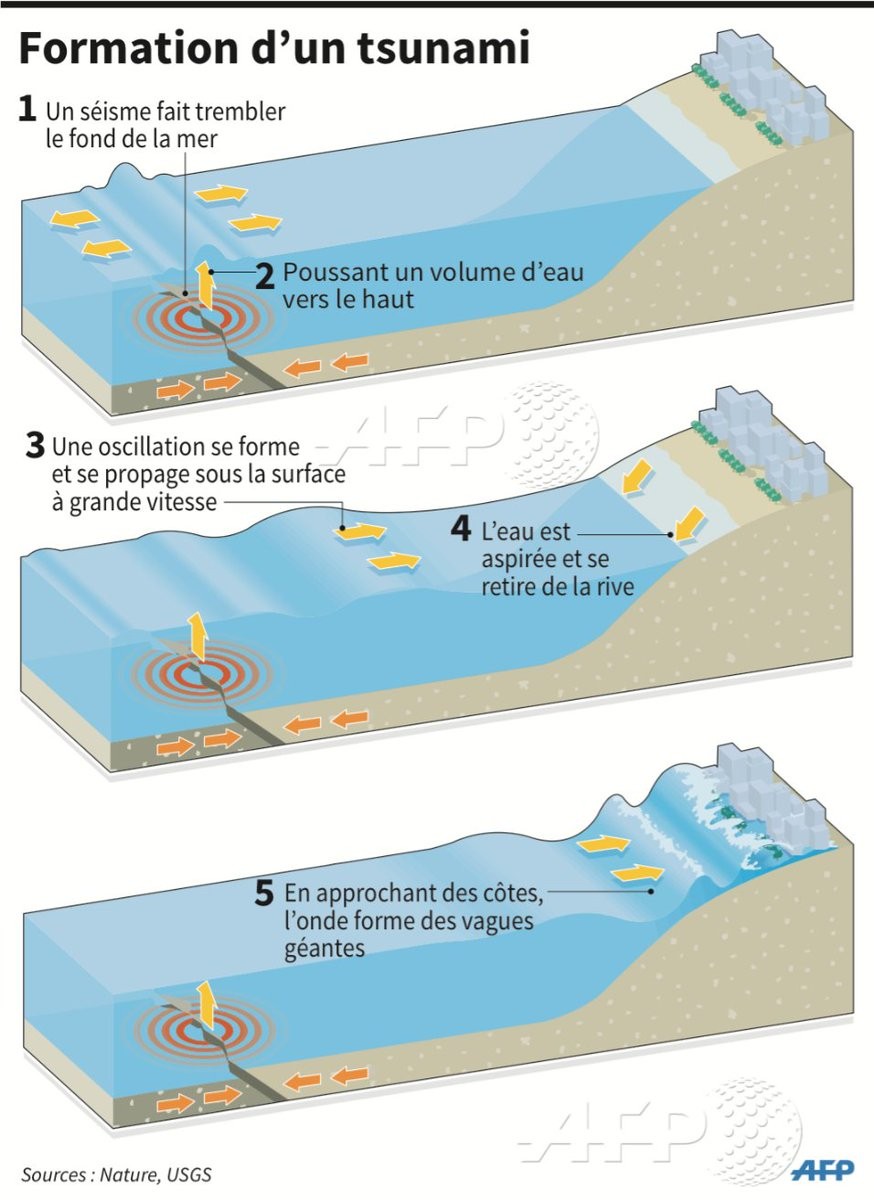 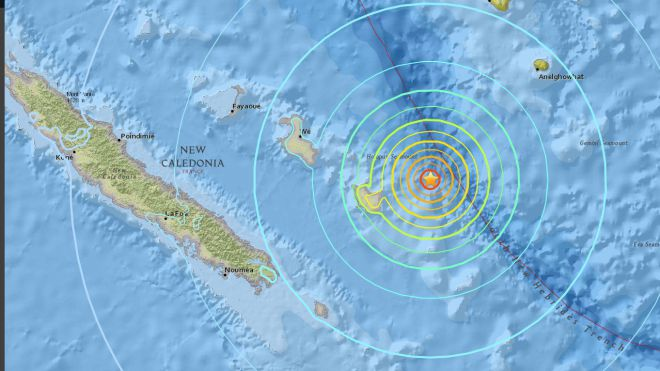 